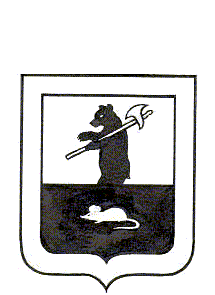 АДМИНИСТРАЦИЯ ГОРОДСКОГО ПОСЕЛЕНИЯ МЫШКИН	ПОСТАНОВЛЕНИЕ	г. Мышкин16.03.2023                                                                        № 36 Об утверждении муниципальной программы«Развитие культуры, физической культуры, спорта, молодежной политики и патриотического воспитания в городском поселении Мышкин» на 2023-2025 годыВ соответствии с  Федеральным законом от 06.10.2003 № 131-ФЗ «Об общих принципах организации местного самоуправления в Российской Федерации», решением Муниципального Совета городского поселения Мышкин от 13.12.2022 № 42 «О бюджете городского поселения Мышкин  на 2023 год и на плановый период 2024 и 2025 годов», постановлением Администрации городского поселения Мышкин от 14.11.2016 № 403 «Об утверждении Положения о разработке, утверждении, реализации и оценке эффективности муниципальных программ в городском поселении Мышкин», ПОСТАНОВЛЯЕТ:1. Утвердить муниципальную программу «Развитие культуры, физической культуры, спорта, молодежной политики и патриотического воспитания в городском поселении Мышкин» на 2023-2025 годы (приложение № 1).        2. Опубликовать настоящее постановление в газете «Волжские зори» и разместить на официальном сайте городского поселения Мышкин в информационно-телекоммуникационной сети «Интернет».        3. Контроль за исполнением настоящего постановления возложить на заместителя Главы Администрации городского поселения Мышкин.        4. Настоящее постановление вступает в силу после его официального опубликования.Глава городского поселения Мышкин                                                                        А.А. КошутинаПриложение № 1к постановлению Администрации городского поселения Мышкинот 16.03.2023 № 36  ПАСПОРТ МУНИЦИПАЛЬНОЙ ПРОГРАММЫI. Общая характеристика сферы реализации муниципальной программыКультура Особенностью современного развития общества является возрастание социальной роли культуры, как одного из факторов, организующих духовную жизнь людей. При этом культура выступает не только как духовный опыт человечества, но и как особая реальность, формирующая способность каждого человека к творчеству, закладывающая основы человеческого существования, способности сохранить ценности и формы цивилизованной жизни.В современном обществе культура рассматривается не только как один из ключевых институтов общественного сознания, но и как духовно-нравственный потенциал России, как основа ее целостности и динамического развития.Одним из стратегических направлений социально-культурной политики является создание условий для воспитания и развития творческих критериев жителей поселения, сохранение, развитие и укрепление культурного потенциала. 	Основанием для разработки подпрограммы «Развитие культуры, физической культуры, спорта, молодежной политики и патриотического воспитания в городском поселении Мышкин на 2023-2025 годы» является Федеральный закон от 06.10.2003 №131-ФЗ «Об общих принципах организации местного самоуправления в Российской Федерации», Устав городского поселения Мышкин Мышкинского муниципального района Ярославской области, решение Муниципального Совета городского поселения Мышкин от 13.12.2022 № 42 «О бюджете городского поселения Мышкин  на 2023 год и на плановый период 2024 и 2025 годов».Физическая культураФизическая культура и спорт как неотъемлемая часть общей культуры являются уникальными средствами воспитания здорового поколения, занятия физической культурой и спортом оказывают позитивное влияние на все функции и системы организма человека, являются мощным средством профилактики заболеваний.В настоящее время имеется ряд проблем, влияющих на развитие физической культуры и массового спорта, в том числе:- недостаточное привлечение населения к регулярным занятиям физической культурой и спортом;- низкий уровень пропаганды занятия физической культурой и спортом, как составляющей здоровый образ жизни. 				Таким образом, встает вопрос о необходимости разработки подпрограммы «Обеспечение условий для развития физической культуры, школьного спорта и массового спорта, организация проведения официальных физкультурно-оздоровительных и спортивных мероприятий на территории городского поселения Мышкин на 2023-2025 годы», которая должна стать исходным пунктом в преобразовании физкультурно-массового движения. В городском поселении Мышкин недостаточная часть жителей проводит свободное время не с пользой для своего здоровья. Физическая активность поможет отказу от вредных привычек, улучшит здоровье, повысит работоспособностьМолодежная политика и патриотическое воспитание молодежиСреди основных ресурсов города важнейшим является население, в котором стратегическая составляющая – молодое поколение. От качественных параметров данной категории населения зависит социально-экономическое положение города в ближайшем будущем. Молодежь в значительной части обладает тем уровнем мобильности, интеллектуальной активности и здоровья, которые выгодно отличают ее от других групп населения. Именно молодые люди быстрее приспосабливаются к новым условиям жизни. Молодежь обладает широким позитивным потенциалом: мобильностью, инициативностью, восприимчивостью к инновационным изменениям, новым технологиям, способностью противодействовать современным вызовам.Молодежная политика города направлена на создание организационных условий и гарантий для самореализации молодого человека, а также на решение совокупности вопросов здорового образа жизни, досуга и отдыха.Значимой формой социальной активности молодежи является ее участие в мероприятиях различной направленности. Патриотическое и духовно-нравственное воспитание молодежи является важнейшим фактором развития и консолидации современного российского общества и государства.В Программе отражены основные цели, задачи, мероприятия по развитию патриотического воспитания на территории городского поселения Мышкин.Особенностью современного процесса социализации молодежи в городском поселении Мышкин является его прохождение в условиях социально-экономической нестабильности, способствующей формированию в молодежной среде «ценностной неопределенности». Наибольшее негативное влияние на чувство патриотизма оказывает неудовлетворительное материальное положение и неуверенность в завтрашнем дне. Молодой человек ощущает социально-правовую незащищенность или невозможность реализовать свой личный потенциал.Как следствие, происходит активизация процессов миграции молодежи и взрослого населения.Агрессивное вторжение в менталитет молодежи и взрослого населения ценностей западной культуры способствует размыванию чувства патриотизма и традиционных духовных ценностей. В сознании детей и молодежи, особенно в молодежной субкультуре, имеет место апатия и равнодушие, нигилизм и цинизм, безответственность и немотивированная агрессивность, неуважительное отношение к государству и социальным институтам, что является факторами, способствующими проявлениям экстремизма и радикализма.Реализацию возможного заменяют симуляциями, имитация желаемого возможного, уводящие молодежь в виртуальный мир Интернета, игр-симуляторов реальной жизни. Практически отсутствует прогнозирование позитивных процессов и подготовка опережающих контрмер на негативные процессы в детской и молодежной среде.Имеет место тенденциозное освещение российской истории и проблем патриотического воспитания в средствах массовой информации. В них по-прежнему встречаются материалы, фальсифицирующие нашу историю, исторические события. Слабо используется Интернет для формирования патриотического сознания обучающихся. Более того, значительная часть информации, находящейся в открытом доступе в Интернете, наносит явный вред патриотическому воспитанию детей и юношества.Мероприятия по реализации программы охватывают все возрастные и социальные категории населения городского поселения Мышкин. II. Цель(и) и целевые показатели муниципальной программыЦелями программы являются: - организация и проведение мероприятий культурно-досуговой направленности; - популяризация физической культуры и спорта у различных социально-демографических групп населения путем проведения мероприятий физкультурно-оздоровительной направленности;- поддержка деятельности общественных, молодежных объединений разносторонней направленности;- организация и проведение мероприятий с детьми и молодежью.  Для достижения поставленной цели в рамках реализации программы необходимо решение следующей задачи: 1. Повышение роли культуры в воспитании и обеспечении досуга жителей, а также привлечение населения к активному участию в культурной жизни городского поселения Мышкин;2.Создание условий для всестороннего развития личности, физического совершенствования и укрепления здоровья населения в процессе физкультурно-оздоровительной и спортивной деятельности; 3.Создание организационных условий и гарантий для самореализации молодежи.В результате реализации программы ожидается создание условий для успешного развития сферы культуры, физической культуры и спорта, молодежной политики.Сведения о целевых показателях (индикаторах) муниципальной программы «Развитие культуры, физической культуры, спорта, молодежной политики и патриотического воспитания в городском поселении Мышкин» на 2023-2025 годыIII.План мероприятий муниципальной программыСистема программных мероприятийIV. Методика оценки эффективности муниципальной программыСтратегическая результативность муниципальной программы - степень достижения показателей целей муниципальной программы на конец отчетного периода. Различают промежуточную результативность (ежегодно по итогам года накопительным итогом) и итоговую стратегическую результативность (на момент завершения муниципальной программы).Расчет индекса стратегической результативности муниципальной программы производится в соответствии с Приложением № 4 к Положению, утвержденному постановлением Администрации городского поселения Мышкин от 14.11.2016 № 403 «Об утверждении Положения о разработке, утверждении, реализации и оценке эффективности муниципальных программ в городском поселении Мышкин» V. Финансовое обеспечение муниципальной программы«Развитие культуры, физической культуры, спорта, молодежной политики и патриотического воспитания в городском поселении Мышкин» на 2023-2025 годыПАСПОРТподпрограммы «Создание условий для организации досуга и обеспечение жителей поселения услугами организаций культуры на территории городского поселения Мышкин» на 2023-2025 годы муниципальной программы «Развитие культуры, физической культуры, спорта, молодежной политики и патриотического воспитания в городском поселении Мышкин» на 2023-2025 годыI. Общая характеристика сферы реализации подпрограммыОсобенностью современного развития общества является возрастание социальной роли культуры, как одного из факторов, организующих духовную жизнь людей. При этом культура выступает не только как духовный опыт человечества, но и как особая реальность, формирующая способность каждого человека к творчеству, закладывающая основы человеческого существования, способности сохранить ценности и формы цивилизованной жизни.В современном обществе культура рассматривается не только как один из ключевых институтов общественного сознания, но и как духовно-нравственный потенциал России, как основа ее целостности и динамического развития.Одним из стратегических направлений социально-культурной политики является создание условий для воспитания и развития творческих критериев жителей поселения, сохранение, развитие и укрепление культурного потенциала. Основанием для разработки подпрограммы «Развитие культуры, физической культуры, спорта, молодежной политики и патриотического воспитания в городском поселении Мышкин на 2023-2025 годы» является Федеральный закон от 06.10.2003 №131-ФЗ «Об общих принципах организации местного самоуправления в Российской Федерации», Устав городского поселения Мышкин Мышкинского муниципального района Ярославской области, решение Муниципального Совета городского поселения Мышкин от 13.12.2022 № 42 «О бюджете городского поселения Мышкин  на 2023 год и на плановый период 2024 и 2025 годов».II. Цель(и) и целевые показатели подпрограммы        Целью Подпрограммы является организация и проведение мероприятий культурно-досуговой направленности. Для достижения поставленной цели в рамках реализации муниципальной программы необходимо решение следующей задачи: - повышение роли культуры в воспитании и обеспечении досуга жителей, а также привлечение населения к активному участию в культурной жизни городского поселения Мышкин.		Целевым показателем подпрограммы является:- организация и проведение мероприятий культурно-досуговой направленности.Сведения о целевых показателях (индикаторах) подпрограммы«Создание условий для организации досуга и обеспечение жителей поселения услугами организаций культуры на территории городского поселения Мышкин» на 2023-2025 годыIII.План мероприятий подпрограммыСистема программных мероприятийIV. Финансовое обеспечение подпрограммы«Создание условий для организации досуга и обеспечение жителей поселения услугами организаций культуры на территории городского поселения Мышкин» на 2023-2025 годыПАСПОРТподпрограммы «Обеспечение условий для развития физической культуры, школьного спорта и массового спорта, организация проведения официальных физкультурно-оздоровительных и спортивных мероприятий на территории городского поселения Мышкин» на 2023-2025 годы муниципальной программы «Развитие культуры, физической культуры, спорта, молодежной политики и патриотического воспитания в городском поселении Мышкин» на 2023-2025 годыI. Общая характеристика сферы реализации подпрограммыФизическая культура и спорт как неотъемлемая часть общей культуры являются уникальными средствами воспитания здорового поколения, занятия физической культурой и спортом оказывают позитивное влияние на все функции и системы организма человека, являются мощным средством профилактики заболеваний.В настоящее время имеется ряд проблем, влияющих на развитие физической культуры и массового спорта, в том числе:- недостаточное привлечение населения к регулярным занятиям физической культурой и спортом;- низкий уровень пропаганды занятия физической культурой и спортом, как составляющей здоровый образ жизни. 			Таким образом, встает вопрос о необходимости разработки Подпрограммы «Обеспечение условий для развития физической культуры, школьного спорта и массового спорта, организация проведения официальных физкультурно-оздоровительных и спортивных мероприятий на территории городского поселения Мышкин» на 2023-2025 годы, которая должна стать исходным пунктом в преобразовании физкультурно-массового движения. В городском поселении Мышкин недостаточная часть жителей проводит свободное время не с пользой для своего здоровья. Физическая активность поможет отказу от вредных привычек, улучшит здоровье, повысит работоспособность. II. Цель(и) и целевые показатели подпрограммы           Целью Подпрограммы является популяризация физической культуры и спорта у различных социально-демографических групп населения путем проведения мероприятий физкультурно-оздоровительной направленности. Для достижения поставленной цели в рамках реализации муниципальной программы необходимо решение следующих задач: - создание условий для всестороннего развития личности, физического совершенствования и укрепления здоровья населения в процессе физкультурно-оздоровительной и спортивной деятельности.		Целевыми показателями подпрограммы являются:- проведение мероприятий физкультурно-оздоровительной направленности;- приобретение материально-технической базы.Сведения о целевых показателях (индикаторах) подпрограммы«Обеспечение условий для развития физической культуры, школьного спорта и массового спорта, организация проведения официальных физкультурно-оздоровительных и спортивных мероприятий на территории городского поселения Мышкин» на 2023-2025 годыIII.План мероприятий подпрограммыСистема программных мероприятийIV. Финансовое обеспечение подпрограммы«Обеспечение условий для развития физической культуры, школьного спорта и массового спорта, организация проведения официальных физкультурно-оздоровительных и спортивных мероприятий на территории городского поселения Мышкин» на 2023-2025 годыПАСПОРТподпрограммы «Организация и осуществление мероприятий по работе с детьми и молодежью, патриотическое воспитание молодежи на территории городского поселения Мышкин» на 2023-2025 годы муниципальной программы «Развитие культуры, физической культуры, спорта, молодежной политики и патриотического воспитания в городском поселении Мышкин» на 2023-2025 годыI. Общая характеристика сферы реализации подпрограммыСреди основных ресурсов города важнейшим является население, в котором стратегическая составляющая – молодое поколение. От качественных параметров данной категории населения зависит социально-экономическое положение города в ближайшем будущем. Молодежь в значительной части обладает тем уровнем мобильности, интеллектуальной активности и здоровья, которые выгодно отличают ее от других групп населения. Именно молодые люди быстрее приспосабливаются к новым условиям жизни. Молодежь обладает широким позитивным потенциалом: мобильностью, инициативностью, восприимчивостью к инновационным изменениям, новым технологиям, способностью противодействовать современным вызовам.Молодежная политика города направлена на создание организационных условий и гарантий для самореализации молодого человека, а также на решение совокупности вопросов здорового образа жизни, досуга и отдыха.Значимой формой социальной активности молодежи является ее участие в мероприятиях различной направленности. Патриотическое и духовно-нравственное воспитание молодежи является важнейшим фактором развития и консолидации современного российского общества и государства.В подпрограмме отражены основные цели, задачи, мероприятия по развитию патриотического воспитания на территории городского поселения Мышкин.Особенностью современного процесса социализации молодежи в городском поселении Мышкин является его прохождение в условиях социально-экономической нестабильности, способствующей формированию в молодежной среде «ценностной неопределенности». Наибольшее негативное влияние на чувство патриотизма оказывает неудовлетворительное материальное положение и неуверенность в завтрашнем дне. Молодой человек ощущает социально-правовую незащищенность или невозможность реализовать свой личный потенциал.Как следствие, происходит активизация процессов миграции молодежи и взрослого населения.Агрессивное вторжение в менталитет молодежи и взрослого населения ценностей западной культуры способствует размыванию чувства патриотизма и традиционных духовных ценностей. В сознании детей и молодежи, особенно в молодежной субкультуре, имеет место апатия и равнодушие, нигилизм и цинизм, безответственность и немотивированная агрессивность, неуважительное отношение к государству и социальным институтам, что является факторами, способствующими проявлениям экстремизма и радикализма.Реализацию возможного заменяют симуляциями, имитация желаемого возможного, уводящие молодежь в виртуальный мир Интернета, игр-симуляторов реальной жизни. Практически отсутствует прогнозирование позитивных процессов и подготовка опережающих контрмер на негативные процессы в детской и молодежной среде.Имеет место тенденциозное освещение российской истории и проблем патриотического воспитания в средствах массовой информации. В них по-прежнему встречаются материалы, фальсифицирующие нашу историю, исторические события. Слабо используется Интернет для формирования патриотического сознания обучающихся. Более того, значительная часть информации, находящейся в открытом доступе в Интернете, наносит явный вред патриотическому воспитанию детей и юношества.Мероприятия по реализации подпрограммы охватывают все возрастные и социальные категории населения городского поселения Мышкин.II. Цель(и) и целевые показатели подпрограммы        Целью подпрограммы является:- поддержка деятельности общественных, молодежных объединений разносторонней направленности;- организация и проведение мероприятий с детьми и молодежью.        Для достижения поставленной цели в рамках реализации муниципальной программы необходимо решение следующей задачи: - создание организационных условий и гарантий для самореализации молодежи.	        		Целевыми показателями подпрограммы являются:- поддержка деятельности общественных, молодежных объединений разносторонней направленности;- организация и проведение мероприятий с детьми и молодежью.Сведения о целевых показателях (индикаторах) подпрограммы «Организация и осуществление мероприятий по работе с детьми и молодежью, патриотическое воспитание молодежи на территории городского поселения Мышкин» на 2023-2025 годыIII.План мероприятий подпрограммыСистема программных мероприятийIV. Финансовое обеспечение подпрограммы«Организация и осуществление мероприятий по работе с детьми и молодежью, патриотическое воспитание молодежи на территории городского поселения Мышкин» на 2023-2025 годы1Наименование муниципальной программыМуниципальная программа «Развитие культуры, физической культуры, спорта, молодежной политики и патриотического воспитания в городском поселении Мышкин» на 2023-2025 годы2Заказчик муниципальной программыМУ «Администрация городского поселения Мышкин»3Ответственный исполнитель муниципальной программыЗаместитель Главы Администрации городского поселения Мышкин4Сроки реализации муниципальной программы2023-2025 годы5Основные цели муниципальной программы- организация и проведение мероприятий культурно-досуговой направленности; - популяризация физической культуры и спорта у различных социально-демографических групп населения путем проведения мероприятий физкультурно-оздоровительной направленности;- приобретение материально-технической базы;- поддержка деятельности общественных, молодежных объединений разносторонней направленности;- организация и проведение мероприятий с детьми и молодежью.6Основные задачи муниципальной программы1. Повышение роли культуры в воспитании и обеспечении досуга жителей, а также привлечение населения к активному участию в культурной жизни городского поселения Мышкин;2. Создание условий для всестороннего развития личности, физического совершенствования и укрепления здоровья населения в процессе физкультурно-оздоровительной и спортивной деятельности;3.Создание организационных условий и гарантий для самореализации молодежи.7Объемы и источники финансирования муниципальной программыОбщая потребность в финансовых средствах – 600,0 тыс. руб., из них:- средства бюджета городского поселения Мышкин – 600,0 тыс. руб., в том числе:2023 год – 300,0 тыс. руб.;2024 год – 150,0 тыс. руб.;2025 год – 150,0 тыс. руб.8Ожидаемые результаты- организация и проведение мероприятий культурно-досуговой направленности 3 шт.;- проведение мероприятий физкультурно-оздоровительной направленности в количестве 3 шт.;- приобретение материально-технической базы 4 шт.;- поддержка деятельности общественных, молодежных объединений разносторонней направленности в количестве 3 объединений;- организация и проведение мероприятий с детьми и молодежью в количестве 4 шт.9Перечень подпрограмм и основных мероприятий1. Подпрограмма «Создание условий для организации досуга и обеспечение жителей поселения услугами организаций культуры на территории городского поселения Мышкин» на 2023-2025 годы.2. Подпрограмма «Обеспечение условий для развития физической культуры, школьного спорта и массового спорта, организация проведения официальных физкультурно-оздоровительных и спортивных мероприятийна территории городского поселения Мышкин» на 2023-2025 годы. 3. Подпрограмма «Организация и осуществление мероприятий по работе с детьми и молодежью, патриотическое воспитание молодежи на территории городского поселения Мышкин» на 2023-2025 годы.Наименование показателяЕдиница измеренияЗначение показателяЗначение показателяЗначение показателяЗначение показателяНаименование показателяЕдиница измеренияБазовое 2022 год2023 год плановое2024 год плановое2025 год плановое1234561.  Подпрограмма «Создание условий для организации досуга и обеспечение жителей поселения услугами организаций культуры на территории городского поселения Мышкин» на 2023-2025 годы1.  Подпрограмма «Создание условий для организации досуга и обеспечение жителей поселения услугами организаций культуры на территории городского поселения Мышкин» на 2023-2025 годы1.  Подпрограмма «Создание условий для организации досуга и обеспечение жителей поселения услугами организаций культуры на территории городского поселения Мышкин» на 2023-2025 годы1.  Подпрограмма «Создание условий для организации досуга и обеспечение жителей поселения услугами организаций культуры на территории городского поселения Мышкин» на 2023-2025 годы1.  Подпрограмма «Создание условий для организации досуга и обеспечение жителей поселения услугами организаций культуры на территории городского поселения Мышкин» на 2023-2025 годы1.  Подпрограмма «Создание условий для организации досуга и обеспечение жителей поселения услугами организаций культуры на территории городского поселения Мышкин» на 2023-2025 годыОрганизация и проведение мероприятий культурно-досуговой направленностишт.11112. Подпрограмма «Обеспечение условий для развития физической культуры, школьного спорта и массового спорта, организация проведения официальных физкультурно-оздоровительных и спортивных мероприятий на территории городского поселения Мышкин» на 2023-2025 годы2. Подпрограмма «Обеспечение условий для развития физической культуры, школьного спорта и массового спорта, организация проведения официальных физкультурно-оздоровительных и спортивных мероприятий на территории городского поселения Мышкин» на 2023-2025 годы2. Подпрограмма «Обеспечение условий для развития физической культуры, школьного спорта и массового спорта, организация проведения официальных физкультурно-оздоровительных и спортивных мероприятий на территории городского поселения Мышкин» на 2023-2025 годы2. Подпрограмма «Обеспечение условий для развития физической культуры, школьного спорта и массового спорта, организация проведения официальных физкультурно-оздоровительных и спортивных мероприятий на территории городского поселения Мышкин» на 2023-2025 годы2. Подпрограмма «Обеспечение условий для развития физической культуры, школьного спорта и массового спорта, организация проведения официальных физкультурно-оздоровительных и спортивных мероприятий на территории городского поселения Мышкин» на 2023-2025 годы2. Подпрограмма «Обеспечение условий для развития физической культуры, школьного спорта и массового спорта, организация проведения официальных физкультурно-оздоровительных и спортивных мероприятий на территории городского поселения Мышкин» на 2023-2025 годыПроведение мероприятий физкультурно-оздоровительной направленностишт.1111Приобретение материально-технической базышт.02113. Подпрограмма «Организация и осуществление мероприятий по работе с детьми и молодежью, патриотическое воспитание молодежи на территории городского поселения Мышкин» на 2023-2025 годы3. Подпрограмма «Организация и осуществление мероприятий по работе с детьми и молодежью, патриотическое воспитание молодежи на территории городского поселения Мышкин» на 2023-2025 годы3. Подпрограмма «Организация и осуществление мероприятий по работе с детьми и молодежью, патриотическое воспитание молодежи на территории городского поселения Мышкин» на 2023-2025 годы3. Подпрограмма «Организация и осуществление мероприятий по работе с детьми и молодежью, патриотическое воспитание молодежи на территории городского поселения Мышкин» на 2023-2025 годы3. Подпрограмма «Организация и осуществление мероприятий по работе с детьми и молодежью, патриотическое воспитание молодежи на территории городского поселения Мышкин» на 2023-2025 годы3. Подпрограмма «Организация и осуществление мероприятий по работе с детьми и молодежью, патриотическое воспитание молодежи на территории городского поселения Мышкин» на 2023-2025 годыПоддержка деятельности общественных, молодежных объединений разносторонней направленностиобъед.0111Организация и проведение мероприятий с детьми и молодежьюшт.1211№ п/пСодержание мероприятияЦель мероприятияИсполнительСрок исполненияИсточник финансированияОбъем финансирования по годам (тыс. руб.)Объем финансирования по годам (тыс. руб.)Объем финансирования по годам (тыс. руб.)Всего№ п/пСодержание мероприятияЦель мероприятияИсполнительСрок исполненияИсточник финансирования202320242025Всего12456789101.  Подпрограмма «Создание условий для организации досуга и обеспечение жителей поселения услугами организаций культуры на территории городского поселения Мышкин» на 2023-2025 годы1.  Подпрограмма «Создание условий для организации досуга и обеспечение жителей поселения услугами организаций культуры на территории городского поселения Мышкин» на 2023-2025 годы1.  Подпрограмма «Создание условий для организации досуга и обеспечение жителей поселения услугами организаций культуры на территории городского поселения Мышкин» на 2023-2025 годы1.  Подпрограмма «Создание условий для организации досуга и обеспечение жителей поселения услугами организаций культуры на территории городского поселения Мышкин» на 2023-2025 годы1.  Подпрограмма «Создание условий для организации досуга и обеспечение жителей поселения услугами организаций культуры на территории городского поселения Мышкин» на 2023-2025 годы1.  Подпрограмма «Создание условий для организации досуга и обеспечение жителей поселения услугами организаций культуры на территории городского поселения Мышкин» на 2023-2025 годы1.  Подпрограмма «Создание условий для организации досуга и обеспечение жителей поселения услугами организаций культуры на территории городского поселения Мышкин» на 2023-2025 годы1.  Подпрограмма «Создание условий для организации досуга и обеспечение жителей поселения услугами организаций культуры на территории городского поселения Мышкин» на 2023-2025 годы1.  Подпрограмма «Создание условий для организации досуга и обеспечение жителей поселения услугами организаций культуры на территории городского поселения Мышкин» на 2023-2025 годы1.  Подпрограмма «Создание условий для организации досуга и обеспечение жителей поселения услугами организаций культуры на территории городского поселения Мышкин» на 2023-2025 годы1.1.Повышение роли культуры в воспитании и обеспечении досуга жителей, а также привлечение населения к активному участию в культурной жизни городского поселения МышкинОрганизация и проведение мероприятий культурно-досуговой направленностиАдминистрация ГП МышкинВ течение годаМестный бюджет100,050,050,0200,0ИтогоИтогоИтогоИтогоИтогоИтого100,050,050,0200,02. Подпрограмма «Обеспечение условий для развития физической культуры, школьного спорта и массового спорта, организация проведения официальных физкультурно-оздоровительных и спортивных мероприятий на территории городского поселения Мышкин» на 2023-2025 годы2. Подпрограмма «Обеспечение условий для развития физической культуры, школьного спорта и массового спорта, организация проведения официальных физкультурно-оздоровительных и спортивных мероприятий на территории городского поселения Мышкин» на 2023-2025 годы2. Подпрограмма «Обеспечение условий для развития физической культуры, школьного спорта и массового спорта, организация проведения официальных физкультурно-оздоровительных и спортивных мероприятий на территории городского поселения Мышкин» на 2023-2025 годы2. Подпрограмма «Обеспечение условий для развития физической культуры, школьного спорта и массового спорта, организация проведения официальных физкультурно-оздоровительных и спортивных мероприятий на территории городского поселения Мышкин» на 2023-2025 годы2. Подпрограмма «Обеспечение условий для развития физической культуры, школьного спорта и массового спорта, организация проведения официальных физкультурно-оздоровительных и спортивных мероприятий на территории городского поселения Мышкин» на 2023-2025 годы2. Подпрограмма «Обеспечение условий для развития физической культуры, школьного спорта и массового спорта, организация проведения официальных физкультурно-оздоровительных и спортивных мероприятий на территории городского поселения Мышкин» на 2023-2025 годы2. Подпрограмма «Обеспечение условий для развития физической культуры, школьного спорта и массового спорта, организация проведения официальных физкультурно-оздоровительных и спортивных мероприятий на территории городского поселения Мышкин» на 2023-2025 годы2. Подпрограмма «Обеспечение условий для развития физической культуры, школьного спорта и массового спорта, организация проведения официальных физкультурно-оздоровительных и спортивных мероприятий на территории городского поселения Мышкин» на 2023-2025 годы2. Подпрограмма «Обеспечение условий для развития физической культуры, школьного спорта и массового спорта, организация проведения официальных физкультурно-оздоровительных и спортивных мероприятий на территории городского поселения Мышкин» на 2023-2025 годы2. Подпрограмма «Обеспечение условий для развития физической культуры, школьного спорта и массового спорта, организация проведения официальных физкультурно-оздоровительных и спортивных мероприятий на территории городского поселения Мышкин» на 2023-2025 годы2.1.Создание условий для всестороннего развития личности, физического совершенствования и укрепления здоровья населения в процессе физкультурно-оздоровительной и спортивной деятельностиПопуляризация физической культуры и спорта у различных социально-демографических групп населения путем проведения мероприятий физкультурно-оздоровительной направленности.Приобретение материально-технической базы.Администрация ГП МышкинВ течение годаМестный бюджет100,050,050,0200,0ИтогоИтогоИтогоИтогоИтогоИтого100,050,050,0200,03. Подпрограмма «Организация и осуществление мероприятий по работе с детьми и молодежью, патриотическое воспитание молодежи на территории городского поселения Мышкин» на 2023-2025 годы.3. Подпрограмма «Организация и осуществление мероприятий по работе с детьми и молодежью, патриотическое воспитание молодежи на территории городского поселения Мышкин» на 2023-2025 годы.3. Подпрограмма «Организация и осуществление мероприятий по работе с детьми и молодежью, патриотическое воспитание молодежи на территории городского поселения Мышкин» на 2023-2025 годы.3. Подпрограмма «Организация и осуществление мероприятий по работе с детьми и молодежью, патриотическое воспитание молодежи на территории городского поселения Мышкин» на 2023-2025 годы.3. Подпрограмма «Организация и осуществление мероприятий по работе с детьми и молодежью, патриотическое воспитание молодежи на территории городского поселения Мышкин» на 2023-2025 годы.3. Подпрограмма «Организация и осуществление мероприятий по работе с детьми и молодежью, патриотическое воспитание молодежи на территории городского поселения Мышкин» на 2023-2025 годы.3. Подпрограмма «Организация и осуществление мероприятий по работе с детьми и молодежью, патриотическое воспитание молодежи на территории городского поселения Мышкин» на 2023-2025 годы.3. Подпрограмма «Организация и осуществление мероприятий по работе с детьми и молодежью, патриотическое воспитание молодежи на территории городского поселения Мышкин» на 2023-2025 годы.3. Подпрограмма «Организация и осуществление мероприятий по работе с детьми и молодежью, патриотическое воспитание молодежи на территории городского поселения Мышкин» на 2023-2025 годы.3. Подпрограмма «Организация и осуществление мероприятий по работе с детьми и молодежью, патриотическое воспитание молодежи на территории городского поселения Мышкин» на 2023-2025 годы.3.1.Создание организационных условий и гарантий для самореализации молодежиПоддержка деятельности общественных, молодежных объединений разносторонней направленности; организация и проведение мероприятий с детьми и молодежью.Администрация ГП МышкинВ течение годаМестный бюджет100,050,050,0200,0ИтогоИтогоИтогоИтогоИтогоИтого100,050,050,0200,0ВСЕГО по программеВСЕГО по программеВСЕГО по программеВСЕГО по программеВСЕГО по программеВСЕГО по программе300,0150,0150,0600,0Источник финансированияОценка расходов (тыс. руб.), в том числе по годам реализацииОценка расходов (тыс. руб.), в том числе по годам реализацииОценка расходов (тыс. руб.), в том числе по годам реализацииИсточник финансирования202320242025Наименование подпрограмм1.  Подпрограмма «Создание условий для организации досуга и обеспечение жителей поселения услугами организаций культуры на территории городского поселения Мышкин» на 2023-2025 годы100,050,050,02. Подпрограмма «Обеспечение условий для развития физической культуры, школьного спорта и массового спорта, организация проведения официальных физкультурно-оздоровительных и спортивных мероприятий на территории городского поселения Мышкин» на 2023-2025 годы100,050,050,03. Подпрограмма «Организация и осуществление мероприятий по работе с детьми и молодежью, патриотическое воспитание молодежи на территории городского поселения Мышкин» на 2023-2025 годы100,050,050,0Итого по муниципальной программе:300,0150,0150,0Бюджет ГП Мышкин300,0150,0150,0Наименование подпрограммы«Создание условий для организации досуга и обеспечение жителей поселения услугами организаций культуры на территории городского поселения Мышкин» на 2023-2025 годыОтветственный исполнитель подпрограммыМУ «Администрация ГП Мышкин»Заместитель Главы Администрации городского поселения МышкинТел.: 2 – 44 - 09Цель (цели) подпрограммыОрганизация и проведение мероприятий культурно-досуговой направленностиЗадачи подпрограммыПовышение роли культуры в воспитании и обеспечении досуга жителей, а также привлечение населения к активному участию в культурной жизни городского поселения Мышкин Сроки, этапы реализации подпрограммы2023-2025 годыОбъемы и источники финансирования подпрограммыОбщий объем финансирования подпрограммы за счет средств бюджета городского поселения Мышкин составляет 200,0 тыс. руб., в том числе по годам:2023 год – 100,0 тыс. руб.2024 год – 50,0 тыс. руб.2025 год – 50,0 тыс. руб.Ожидаемые конечные результаты реализации подпрограммыОрганизация и проведение мероприятий культурно-досуговой направленности 3 шт.Наименование показателяЕдиница измеренияЗначение показателяЗначение показателяЗначение показателяЗначение показателяНаименование показателяЕдиница измеренияБазовое 2022 год2023 год плановое2024 год плановое2025 год плановое123456Организация и проведение мероприятий культурно-досуговой направленности шт.1111№ п/пСодержание мероприятияЦель мероприятияИсполнительСрок исполненияИсточник финансированияОбъем финансирования по годам (тыс. руб.)Объем финансирования по годам (тыс. руб.)Объем финансирования по годам (тыс. руб.)Всего№ п/пСодержание мероприятияЦель мероприятияИсполнительСрок исполненияИсточник финансирования202320242025Всего12456789101.  Организация и проведение мероприятий культурно-досуговой направленности.1.  Организация и проведение мероприятий культурно-досуговой направленности.1.  Организация и проведение мероприятий культурно-досуговой направленности.1.  Организация и проведение мероприятий культурно-досуговой направленности.1.  Организация и проведение мероприятий культурно-досуговой направленности.1.  Организация и проведение мероприятий культурно-досуговой направленности.1.  Организация и проведение мероприятий культурно-досуговой направленности.1.  Организация и проведение мероприятий культурно-досуговой направленности.1.  Организация и проведение мероприятий культурно-досуговой направленности.1.  Организация и проведение мероприятий культурно-досуговой направленности.1.1.Повышение роли культуры в воспитании и обеспечении досуга жителей, а также привлечение населения к активному участию в культурной жизни городского поселения МышкинОрганизация и проведение мероприятий культурно-досуговой направленностиАдминистрация ГП МышкинВ течение годаМестный бюджет100,050,050,0200,0ИтогоИтогоИтогоИтогоИтогоИтого100,050,050,0200,0ВСЕГО по подпрограммеВСЕГО по подпрограммеВСЕГО по подпрограммеВСЕГО по подпрограммеВСЕГО по подпрограммеВСЕГО по подпрограмме100,050,050,0200,0Источник финансированияОценка расходов (тыс. руб.), в том числе по годам реализацииОценка расходов (тыс. руб.), в том числе по годам реализацииОценка расходов (тыс. руб.), в том числе по годам реализацииИсточник финансирования202320242025Подпрограмма «Создание условий для организации досуга и обеспечение жителей поселения услугами организаций культуры на территории городского поселения Мышкин» на 2020-2022 годы100,050,050,0Организация и проведение мероприятий культурно-досуговой направленности100,050,050,0Итого по подпрограмме:100,050,050,0Бюджет ГП Мышкин100,050,050,0Наименование подпрограммы«Обеспечение условий для развития физической культуры, школьного спорта и массового спорта, организация проведения официальных физкультурно-оздоровительных и спортивных мероприятийна территории городского поселения Мышкин» на 2023-2025 годыОтветственный исполнитель подпрограммыМУ «Администрация ГП Мышкин»Заместитель Главы Администрации городского поселения МышкинТел.: 2 – 44 - 09Цель (цели) подпрограммыПопуляризация физической культуры и спорта у различных социально-демографических групп населения путем проведения мероприятий физкультурно-оздоровительной направленности.Приобретение материально-технической базы.Задачи подпрограммыСоздание условий для всестороннего развития личности, физического совершенствования и укрепления здоровья населения в процессе физкультурно-оздоровительной и спортивной деятельности.Сроки, этапы реализации подпрограммы2023-2025 годыОбъемы и источники финансирования подпрограммыОбщий объем финансирования подпрограммы за счет средств бюджета городского поселения Мышкин составляет 200,0 тыс. руб., в том числе по годам:2023 год – 100,0 тыс. руб.2024 год – 50,0 тыс. руб.2025 год – 50,0 тыс. руб.Ожидаемые конечные результаты реализации подпрограммыПроведение 3 мероприятий физкультурно-оздоровительной направленности. Приобретение материально-технической базы в количестве 4 шт.Наименование показателяЕдиница измеренияЗначение показателяЗначение показателяЗначение показателяЗначение показателяНаименование показателяЕдиница измеренияБазовое 2022 год2023 год плановое2024 год плановое2025 год плановое123456Проведение мероприятий физкультурно-оздоровительной направленности шт.1111Приобретение материально- технической базышт.0211№ п/пСодержание мероприятияЦель мероприятияИсполнительСрок исполненияИсточник финансированияОбъем финансирования по годам (тыс. руб.)Объем финансирования по годам (тыс. руб.)Объем финансирования по годам (тыс. руб.)Всего№ п/пСодержание мероприятияЦель мероприятияИсполнительСрок исполненияИсточник финансирования202320242025Всего12456789101.  Популяризация физической культуры и спорта у различных социально-демографических групп населения путем участия в мероприятиях физкультурно-оздоровительной направленности.1.  Популяризация физической культуры и спорта у различных социально-демографических групп населения путем участия в мероприятиях физкультурно-оздоровительной направленности.1.  Популяризация физической культуры и спорта у различных социально-демографических групп населения путем участия в мероприятиях физкультурно-оздоровительной направленности.1.  Популяризация физической культуры и спорта у различных социально-демографических групп населения путем участия в мероприятиях физкультурно-оздоровительной направленности.1.  Популяризация физической культуры и спорта у различных социально-демографических групп населения путем участия в мероприятиях физкультурно-оздоровительной направленности.1.  Популяризация физической культуры и спорта у различных социально-демографических групп населения путем участия в мероприятиях физкультурно-оздоровительной направленности.1.  Популяризация физической культуры и спорта у различных социально-демографических групп населения путем участия в мероприятиях физкультурно-оздоровительной направленности.1.  Популяризация физической культуры и спорта у различных социально-демографических групп населения путем участия в мероприятиях физкультурно-оздоровительной направленности.1.  Популяризация физической культуры и спорта у различных социально-демографических групп населения путем участия в мероприятиях физкультурно-оздоровительной направленности.1.  Популяризация физической культуры и спорта у различных социально-демографических групп населения путем участия в мероприятиях физкультурно-оздоровительной направленности.1.1.Создание условий для всестороннего развития личности, физического совершенствования и укрепления здоровья населения в процессе физкультурно-оздоровительной и спортивной деятельностиПроведение мероприятий физкультурно-оздоровительной направленностиАдминистрация ГП МышкинВ течение годаМестный бюджет80,040,040,0160,0ИтогоИтогоИтогоИтогоИтогоИтого80,040,040,0160,02. Приобретение материально- технической базы.2. Приобретение материально- технической базы.2. Приобретение материально- технической базы.2. Приобретение материально- технической базы.2. Приобретение материально- технической базы.2. Приобретение материально- технической базы.2. Приобретение материально- технической базы.2. Приобретение материально- технической базы.2. Приобретение материально- технической базы.2. Приобретение материально- технической базы.2.1Создание условий для всестороннего развития личности, физического совершенствования и укрепления здоровья населения в процессе физкультурно-оздоровительной иПриобретение материально- технической базы Администрация ГП МышкинВ течение годаМестный бюджет20,010,010,040,0ИтогоИтогоИтогоИтогоИтогоИтого20,010,010,040,0ВСЕГО по подпрограммеВСЕГО по подпрограммеВСЕГО по подпрограммеВСЕГО по подпрограммеВСЕГО по подпрограммеВСЕГО по подпрограмме100,050,050,0200,0Источник финансированияОценка расходов (тыс. руб.), в том числе по годам реализацииОценка расходов (тыс. руб.), в том числе по годам реализацииОценка расходов (тыс. руб.), в том числе по годам реализацииИсточник финансирования202320242025Подпрограмма «Обеспечение условий для развития физической культуры, школьного спорта и массового спорта, организация проведения официальных физкультурно-оздоровительных и спортивных мероприятий на территории городского поселения Мышкин» на 2023-2025 годы100,050,050,0Популяризация физической культуры и спорта у различных социально-демографических групп населения путем участия в мероприятиях физкультурно-оздоровительной направленности80,040,040,0Приобретение материально- технической базы20,010,010,0Итого по подпрограмме:100,050,050,0Бюджет ГП Мышкин100,050,050,0Наименование подпрограммы«Организация и осуществление мероприятий по работе с детьми и молодежью, патриотическое воспитание молодежи на территории городского поселения Мышкин» на 2023-2025 годыОтветственный исполнитель подпрограммыМУ «Администрация ГП Мышкин»Заместитель Главы Администрации городского поселения МышкинТел.: 2 – 44 - 09Цель (цели) подпрограммы- поддержка деятельности общественных, молодежных объединений разносторонней направленности;- организация и проведение мероприятий с детьми и молодежью.Задачи подпрограммыСоздание организационных условий и гарантий для самореализации молодежи.Сроки, этапы реализации подпрограммы2023-2025 годыОбъемы и источники финансирования подпрограммыОбщий объем финансирования подпрограммы за счет средств бюджета городского поселения Мышкин составляет 200,0 тыс. руб., в том числе по годам:2023 год – 100,0 тыс. руб.2024 год – 50,0 тыс. руб.2025 год – 50,0 тыс. руб.Ожидаемые конечные результаты реализации подпрограммы- поддержка деятельности общественных, молодежных объединений разносторонней направленности в количестве 3 объединений;- организация и проведение мероприятий с детьми и молодежью в количестве 4 шт.Наименование показателяЕдиница измеренияЗначение показателяЗначение показателяЗначение показателяЗначение показателяНаименование показателяЕдиница измеренияБазовое 2022 год2023 год плановое2024 год плановое2025 год плановое123456Поддержка деятельности общественных, молодежных объединений разносторонней направленностиобъед.0111Организация и проведение мероприятий с детьми и молодежьюшт.1211№ п/пСодержание мероприятияЦель мероприятияЦель мероприятияИсполнительСрок исполненияИсточник финансированияОбъем финансирования по годам (тыс. руб.)Объем финансирования по годам (тыс. руб.)Объем финансирования по годам (тыс. руб.)Всего№ п/пСодержание мероприятияЦель мероприятияЦель мероприятияИсполнительСрок исполненияИсточник финансирования202320242025Всего12456789101.  Поддержка деятельности общественных, молодежных объединений разносторонней направленности.1.  Поддержка деятельности общественных, молодежных объединений разносторонней направленности.1.  Поддержка деятельности общественных, молодежных объединений разносторонней направленности.1.  Поддержка деятельности общественных, молодежных объединений разносторонней направленности.1.  Поддержка деятельности общественных, молодежных объединений разносторонней направленности.1.  Поддержка деятельности общественных, молодежных объединений разносторонней направленности.1.  Поддержка деятельности общественных, молодежных объединений разносторонней направленности.1.  Поддержка деятельности общественных, молодежных объединений разносторонней направленности.1.  Поддержка деятельности общественных, молодежных объединений разносторонней направленности.1.  Поддержка деятельности общественных, молодежных объединений разносторонней направленности.1.  Поддержка деятельности общественных, молодежных объединений разносторонней направленности.1.1.Создание организационных условий и гарантий для самореализации молодежиПоддержка деятельности общественных, молодежных объединений разносторонней направленностиПоддержка деятельности общественных, молодежных объединений разносторонней направленностиАдминистрация ГП МышкинВ течение годаМестный бюджет20,010,010,040,0ИтогоИтогоИтогоИтогоИтогоИтогоИтого20,010,010,040,02. Организация и проведение мероприятий с детьми и молодежью.2. Организация и проведение мероприятий с детьми и молодежью.2. Организация и проведение мероприятий с детьми и молодежью.2. Организация и проведение мероприятий с детьми и молодежью.2. Организация и проведение мероприятий с детьми и молодежью.2. Организация и проведение мероприятий с детьми и молодежью.2. Организация и проведение мероприятий с детьми и молодежью.2. Организация и проведение мероприятий с детьми и молодежью.2. Организация и проведение мероприятий с детьми и молодежью.2. Организация и проведение мероприятий с детьми и молодежью.2. Организация и проведение мероприятий с детьми и молодежью.2.1.Создание организационных условий и гарантий для самореализации молодежиСоздание организационных условий и гарантий для самореализации молодежиОрганизация и проведение мероприятий с детьми и молодежью Администрация ГП МышкинВ течение годаМестный бюджет80,040,040,0160,0ИтогоИтогоИтогоИтогоИтогоИтогоИтого80,040,040,0160,0ВСЕГО по подпрограммеВСЕГО по подпрограммеВСЕГО по подпрограммеВСЕГО по подпрограммеВСЕГО по подпрограммеВСЕГО по подпрограммеВСЕГО по подпрограмме100,050,050,0200,0Источник финансированияОценка расходов (тыс. руб.), в том числе по годам реализацииОценка расходов (тыс. руб.), в том числе по годам реализацииОценка расходов (тыс. руб.), в том числе по годам реализацииИсточник финансирования202320242025Подпрограмма «Организация и осуществление мероприятий по работе с детьми и молодежью, патриотическое воспитание молодежи на территории городского поселения Мышкин» на 2023-2025 годы100,050,050,0Поддержка деятельности общественных, молодежных объединений разносторонней направленности20,010,010,0Организация и проведение мероприятий с детьми и молодежью80,040,040,0Итого по подпрограмме:100,050,050,0Бюджет ГП Мышкин100,050,050,0